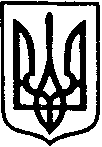 БІЛАШІВСЬКИЙ НАВЧАЛЬНО-ВИХОВНИЙ КОМПЛЕКС:ЗАГАЛЬНООСВІТНЯ ШКОЛА І-ІІІ СТУПЕНІВ, ДНЗ			ЗДОЛБУНІВСЬКОЇ РАЙОННОЇ РАДИ35741 с.Білашів, вул. Попівська 34, тел. (03652) 40-410 E-mail: bilashiv_school@ukr.net, bilashivNVK.at.ua Код ЄДРПОУ 38809470 			        		НАКАЗ19.03.2019 р.							№ 17/кПро додаткову тарифікацію Ярошевича В.І.Відповідно до Типового положення про атестацію педагогічних працівників затвердженого наказом МОН України від 06.10.2010 №930,  зі змінами внесеними згідно з наказом  Міністерства освіти і науки, молоді та спорту України від 08.08.2013 №1135,  на підставі протоколу №3  від 18.03.2019р  засідання атестаційної комісії  Білашівського НВКНАКАЗУЮ:Провести додаткову тарифікацію на Ярошевича В.І.. керівника гуртка якому   присвоєно кваліфікаційну категорію «спеціаліст» (10 т.р.) , в зв»язку з тим, що він не пройшов курсової перепідготовки з 18. 03.2019р2.Відокремленому підрозділу- централізована бухгалтерія відділу освіти Здолбунівської РДА оплату праці здійснити відповідно до встановлених кваліфікаційних категорій із 18.03.2019р.3.Контроль за виконанням наказу залишаю за собою.Директор НВК					В.Рибак